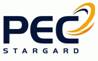 Załacznik nr 2 OFERTA PRZETARGOWAnaWYKONANIE PRZEBUDOWY UKŁADU ZASILANIA ELEKTROENERGETYCZNEGO OBIEKTU CIEPŁOWNI PEC SP. Z O.O. PRZY UL. NASIENNEJ 6 W STARGARDZIEZamawiający: PEC Sp. z o.o. ul. Nasienna 673-110 Stargard Wykonawca: ...........................................................................................................................................................................................................................................................................................................................................................   	........................................................................................................................................................................(nazwa, adres, tel.)OFEROWANA CENA NETTO ………………………………....  złSłownie:  ........................................................................................................................................................................................……………………………………………………………………………………………………………………………………………………………………..Data: ..........................................		         		……………………….................................................................        		 Podpisano: (podpisy osób posiadających pełnomocnictwo)Załacznik nr 3 OŚWIADCZENIAOświadczamy, że oferta odnosi się do pełnego zakresu opisanego niniejszą specyfikacją warunków zamówienia.Oświadczamy, że zapoznaliśmy się z warunkami przetargu określonymi niniejszą specyfikacją 
i przyjmujemy je bez zastrzeżeń.Oświadczamy, że zapoznaliśmy się z placem budowy związanym z wykonaniem przebudowy układu zasilania elektroenergetycznego obiektu ciepłowni PEC Sp. z o.o. przy ul. Nasiennej 6 w Stargardzie.Oświadczamy, że:jesteśmy uprawnieni do występowania w obrocie prawnym, zgodnie z wymaganiami ustawowymi,posiadamy uprawnienia niezbędne do wykonania prac,posiadamy odpowiednie zasoby techniczne oraz personel o odpowiednich kwalifikacjach do przeprowadzenia zamówienia (w tym projektantów w odpowiednich specjalnościach, kierownika budowy oraz kierowników robót w odpowiednich specjalnościach),posiadamy 5 lat doświadczenia zawodowego w branży oraz wzięliśmy udział 
w budowie/przebudowie co najmniej 2 instalacji lub sieci zasilających-rozdzielczych SN-15 kV.znajdujemy się w sytuacji finansowej zapewniającej wykonanie zamówienia.Oświadczamy, że dysponujemy sprzętem niezbędnym do wykonania przedmiotu zamówienia. Oświadczamy, że składając ofertę pozostajemy nią związani nie krócej niż 45 dni licząc od terminu upływu składania ofert.Oświadczamy, że wyrażamy zgodę na potrącenie ewentualnych kar umownych z należnego nam wynagrodzenia umownego za wykonane roboty. Oświadczamy, iż nie toczy się przeciw nam postępowanie sądowe dotyczące nienależytego 
lub nierzetelnego wykonania umowy.Oświadczamy, że /nie/* jesteśmy podatnikiem podatku VAT. Nasz nr NIP...........................................................Oświadczamy, że /nie/* wyrażamy zgodę na zaliczenie wadium na poczet zabezpieczenia należytego wykonania umowy (w przypadku wybrania oferty i wniesienia wadium w pieniądzu).Oświadczamy, że wadium (w przypadku wniesienia w pieniądzu) odbierzemy w formie przelewu bankowego:Bank …………………………………………………………….................................................................................................................... numer konta: …………………………………………………............................................................................................................... 
Wyklucza się formę gotówkową zwrotu wadium.Oświadczamy, iż zobowiązujemy się do wniesienia zabezpieczenia należytego wykonania umowy 
w formie gotówki/gwarancji bankowej/gwarancji ubezpieczeniowej*  w wysokości 5% ceny ofertowej brutto tj. : ........................................................... zł (słownie: ...............................................................................................................................................................................................).* - niepotrzebne skreślićOferta składa się z ............................... kolejno zaparafowanych i ponumerowanych stron.     (ilość stron)Data: .................................		  		……….……………………...................................................................			         			       	(podpis i pieczęć osoby uprawnionej/upoważnionej)                                                                                                                                                                                                         Załącznik nr 4Wykaz zrealizowanych robót w okresie ostatnich pięciu latLp.Zakres robót z podaniem charakterystycznych danych obrazujących wielkość zadaniaLokalizacja robót, zamawiający 
(należy podać nazwę inwestora lub użytkownika)Rok realizacjiWartość netto robót w PLN